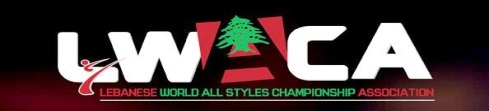 2ND OPEN MEDITERRANEAN ALL MARTIAL ARTS STYLES & traditional SPORT CHAMPIONSHIP40$ EACH STYLE LEBANON   19\20\21 may 2017     CHIEF DELEGATION NAME: -----------------------------    TEL: ------------------------- FAX: ------------------               COUNTRY\FED\CLUB:------------------------------------      EMAIL: ----------------------------Inscription  sheet                         NAME\last name                                             date of birth                                    PASS PORT No2ND OPEN MEDITERRANEAN ALL MARTIAL ARTS STYLES & traditional SPORT CHAMPIONSHIPLEBANON   19\20\21 may 2017                                40$ EACH STYLE    Inscription FORM’S sheet COUNTRY \ FED : -----------------------------    TEL:-------------------------  FAX:---------------------- EMAIL:------------------                                          EMPTY HANDS FORMS                            WEAPONS FORMS        NAME                                   SOFT STYLE                HARD STYLE                   SOFT STYLE                        HARD STYLE                                               N.B: PLEASE   NOTE   THAT   THE   LAST   DELAY   OF INSCRIPTION WILL BE ON MARCH 31, 2017 2ND OPEN MEDITERRANEAN ALL MARTIAL ARTS STYLES & traditional SPORT CHAMPIONSHIPLEBANON   19\20\21 may 2017                             40$ EACH STYLE    Inscription FIGHT’S sheet COUNTRY \ FED : -----------------------------    TEL:-------------------------  FAX:---------------------- EMAIL:------------------      NAME                            WEIGHT                                   CATEGORY                                                       CATEGORY                        N.B: PLEASE   NOTE   THAT   THE   LAST   DELAY   OF INSCRIPTION WILL BE ON MARCH 31, 2017   *EACH STYLE MUST CHECK WAC RULES: 40$ EACH STYLEMANY PRIZES ARE WAITING : BELTS – CERTIFICATE – CUPS- MEDALLES  & MORE..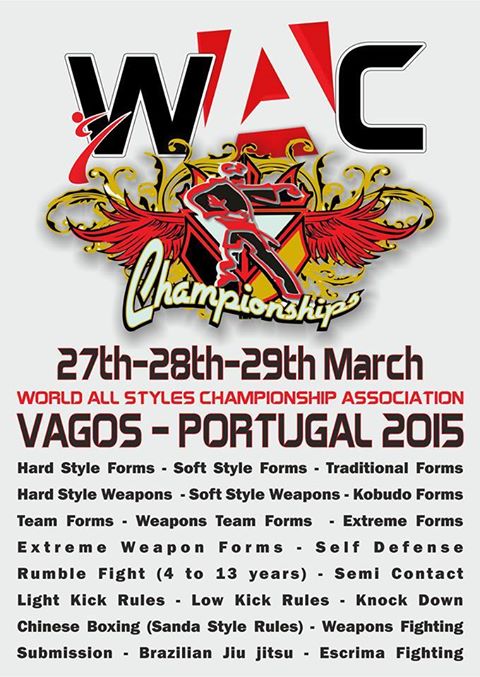 MUAY THAI-     TAEKWONDO  - JUDO -  TUISHO -  K1   - MMAKOWAT AL RAMI  & TRADITIONAL SPORTLEBANESE WAC ASSOCIATIONBank Account NumberIBAN : ES62 1465 0100 96 1713402304Registration SUBMIT: secretaria@deamydc.es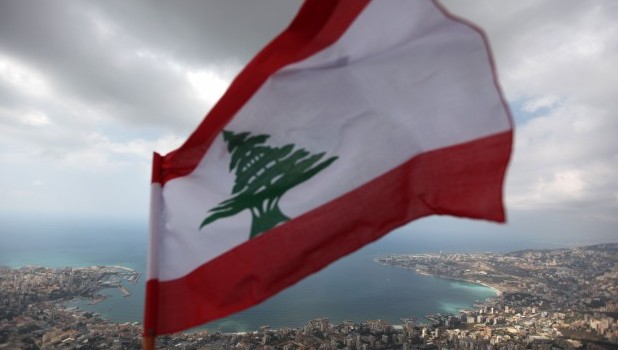 CHIEF DELEGATION SIGNATURE: -----------------------------------------N.B: PLEASE NOTE THAT THE LAST DELAY OF INSCRIPTION  WILL BE ON MARCH 31,2017